Week 2 Ch 1 day 5: Word Problems using Fractions. 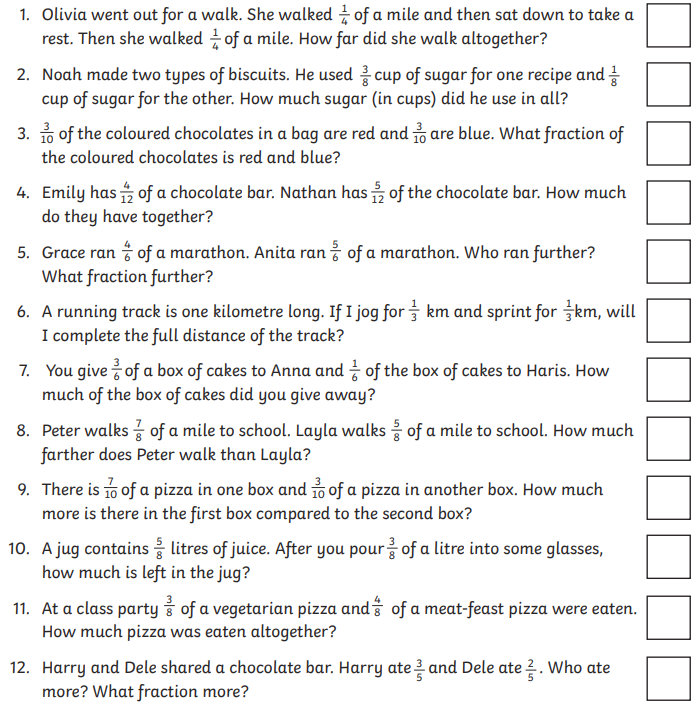 